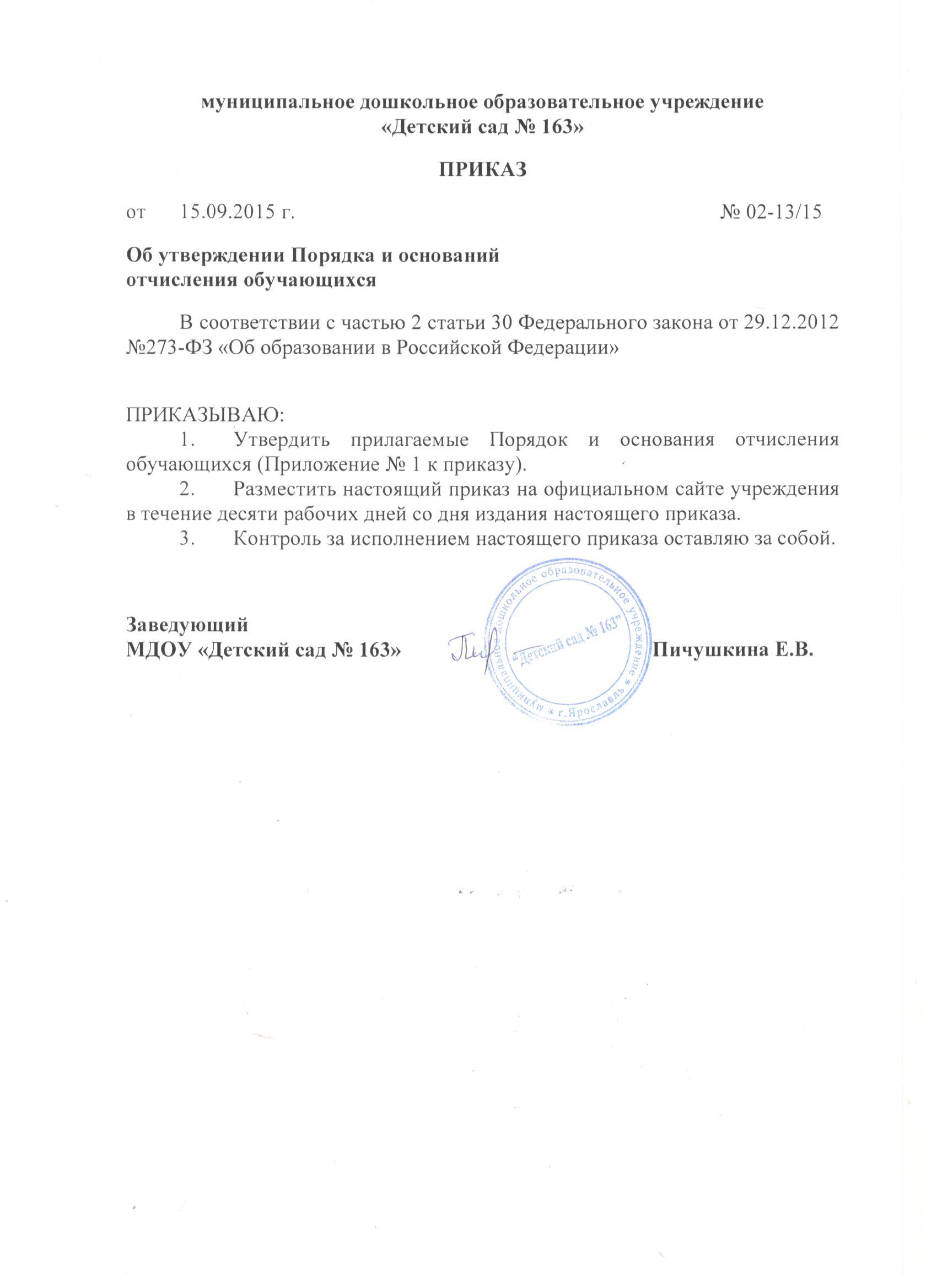 Приложение № 1к приказу № 02-13/15 г от 15.09.2015 г.Порядок и основания отчисления обучающихсяНастоящий порядок регламентирует отчисление обучающихся из муниципального дошкольного образовательного учреждения «Детский сад № 163» (далее – учреждение).Обучающийся может быть отчислен из учреждения:в связи с получением образования (завершением обучения);по инициативе родителей (законных представителей) обучающегося, в том числе в случае перевода обучающегося для продолжения освоения образовательной программы в другую организацию, осуществляющую образовательную деятельность;по обстоятельствам, не зависящим от воли обучающегося или родителей (законных представителей) несовершеннолетнего обучающегося и учреждения, в том числе в случае ликвидации учреждения.Отчисление из Учреждения оформляется приказом заведующего Учреждением с внесением соответствующих записей в Журнал приказов по движению воспитанников.При отчислении Учреждение выдает заявителю медицинскую карту обучающегося, справку о посещении Учреждения (при необходимости).Права и обязанности обучающегося, предусмотренные законодательством об образовании и локальными нормативными актами учреждения прекращаются с даты его отчисления из учреждения.